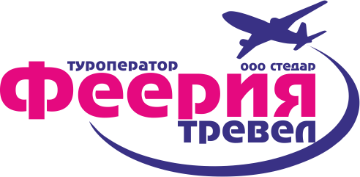 Пользовательское соглашение об использовании сайта в сети ИнтернетНастоящее пользовательское соглашение (далее – «Соглашение») регулирует порядок работы сайта, определяет  условия использования Пользователями контента, материалов и сервисов настоящего сайта (далее — «Сайт»). Настоящее  Соглашение является публичной офертой в соответствии с законодательством России. Получая доступ к контенту,  материалам или сервисам Сайта, Пользователь считается присоединившимся к настоящему Соглашению.Условия использования сайта1.1. Использование контента, любых материалов и сервисов Сайта регулируется нормами действующего  законодательства Российской Федерации. Контент, материалы и сервисы можно использовать только исключительно  в законных целях.1.2. Пользователь вправе знакомиться с материалами сайта, заказывать и приобретать товары и/или услуги  предлагаемые на Сайте.1.3. При наличии технической возможности Пользователь может иметь доступ к платным сервисам и разделам Сайта.1.4. Администратор Сайта вправе в любое время в одностороннем порядке изменять контент, содержимое, любые  материалы и данные сайта, а также изменять условия настоящего Соглашения и порядок предоставления доступа к сайту.  Такие изменения вступают в силу с момента размещения новой версии Соглашения на сайте или обновления сайта. При  несогласии Пользователя с внесенными изменениями он обязан отказаться от доступа к Сайту, прекратить использование  контента, материалов и сервисов Сайта.1.5. Все возможные споры, вытекающие из настоящего Соглашения или связанные с ним, подлежат разрешению в  соответствии с действующим законодательством Российской Федерации.1.6. Все данные, размещенные или размещаемые на настоящем Сайте, находятся на ресурсах на территории России.Обязательства2.1. Пользователь соглашается не предпринимать действий, которые могут рассматриваться как нарушающие  российское законодательство или нормы международного права, в том числе в сфере авторского права, интеллектуальной  обственности, а также любых действий, которые приводят или могут привести к нарушению нормальной работы Сайта и  сервисов Сайта.2.2. Использование материалов Сайта без согласия правообладателя не допускается. Для правомерного использования  материалов Сайта необходимо согласие администратора сайта или правообладателя материалов.2.3. При использовании материалов Сайта, включая охраняемые авторские произведения, ссылка на Сайт обязательна.2.4. При наличии технической возможности, Пользователь может оставлять комментарии и иные записи на Сайте.  Пользователь соглашается, что комментарии или иные записи не нарушают законодательства России, не являются  экстремистскими, не нарушают общепринятых норм морали и нравственности.2.5. Администратор Сайта не несет ответственности за посещение и использование Пользователем внешних ресурсов,  ссылки на которые могут содержаться на Сайте.2.6. Пользователь согласен с тем, что Администрация Сайта не несет ответственности и не имеет прямых или  косвенных обязательств перед Пользователем в связи с любыми возможными или возникшими потерями или убытками,  связанными с любым содержанием Сайта, товарами или услугами, доступными на Сайте или полученными через внешние  сайты или ресурсы, либо иные контакты Пользователя, в которые он вступил, используя размещенную на Сайте  информацию или ссылки на внешние ресурсы.2.7. Пользователь принимает положение о том, что все материалы и сервисы Сайта или любая их часть могут  сопровождаться рекламой. Пользователь согласен с тем, что Администрация Сайта не несет какой-либо ответственности  и не имеет каких-либо обязательств в связи с такой рекламой.Пользователь, используя ресурсы Сайта, подтверждает, что ознакомлен со всеми пунктами настоящего Соглашения и  безусловно принимает их.